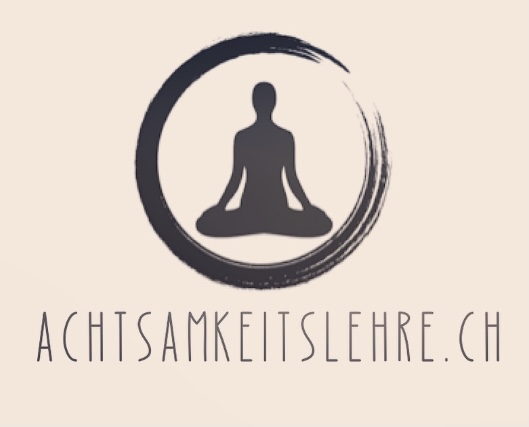 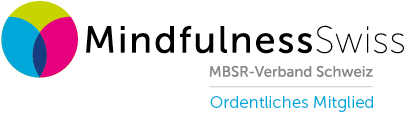 Anmeldetalon Online Einführung in die Meditation und Achtsamkeit 14.5.-4.6.202414.5. / 21.5./ 28.5./ 4.6./   19:00 – 20:00 Uhr Ort: Online via Zoom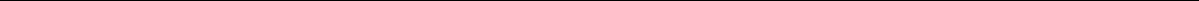 Bitte bis 12.5.2024 senden an:mbsrjd@gmail.comJigme Dahortsang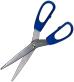 Berghofstrasse 10c8421 Dättlikon---------------------------------------------------------------------------------------------------------------Hiermit bestätige ich die verbindliche Teilnahme am Kurs* Einführung in die Achtsamkeit ab 14.5.-4.6.2024Name_____________________________	Vorname______________________________Adresse/Ort /Plz____________________________________________________________Geboren am: _____________________Telefonnummer_________________ Handy______________________(Wichtig geben Sie eine Telefonnummer an, wo Sie während den Bürozeiten erreichbar sind). Email:_____________________________________________________Datum, Unterschrift:_________________________________________*Nach Erhalt der Anmeldung send ich Ihnen Kursmaterialien und die Audio Aufnahmen per Mail. Sie werden die Audio Aufnahmen via Wetransfer auf Ihre Email gesendet. Bitte laden sie die Audio Aufnahmen vor Kursstart runter. Mit der Teilnahmebestätigung erhalten Sie einen Einzahlungsschein. Bitte die Kurskosten von CHF 200.- bis am 14.5.2024 einzahlen. (Kosten, inkl. Kursmaterialien). Stornobedingungen:7 Tage vor Kursbeginn 100% des RichtpreisesIch akzeptiere die Stornobedingungen und bestätige, dass ich in eigener Verantwortung für mein körperliches und psychisches Wohlergehen an diesem Kurs teilnehme. 